.#32 count introWalk forward x 3. Kick. Walk back x 2. Coaster stepWalk forward x 3. Kick. Walk back x 2. Quarter turn Left chasseWeave Left (4 counts). Cross rock. Chasse RightOption: Hold hands with the people either side of you during counts 1 – 8 (hands held high)Weave Right (4 counts). Cross rock. Chasse quarter turn LeftOption: Hold hands with the people either side of you during counts 1 – 7 (hands held high. Release for quarter turn)Forward rock. Shuffle back. Back rock. Shuffle forwardStep. Pivot half turn Left. Step. Pivot quarter turn Left. Heel switches x 3. Hold and clap twiceBack rock. Shuffle forward. Step. Pivot half turn Right. Step. Pivot quarter turn RightCross rock. Chasse Left. Jazz boxStart againCome On Let's Dance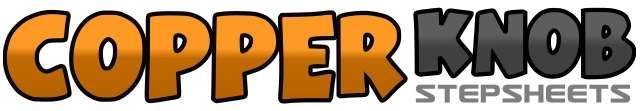 .......Count:64Wall:2Level:Improver.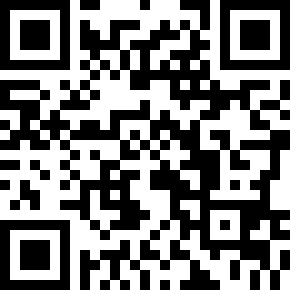 Choreographer:Gaye Teather (UK) - October 2014Gaye Teather (UK) - October 2014Gaye Teather (UK) - October 2014Gaye Teather (UK) - October 2014Gaye Teather (UK) - October 2014.Music:Let's Dance - Dave Sheriff : (CD: Let's Dance)Let's Dance - Dave Sheriff : (CD: Let's Dance)Let's Dance - Dave Sheriff : (CD: Let's Dance)Let's Dance - Dave Sheriff : (CD: Let's Dance)Let's Dance - Dave Sheriff : (CD: Let's Dance)........1 – 4Walk forward Right. Left. Right. Kick Left foot forward5 –6Walk back Left. Right7&8Step back on Left. Step Right beside Left. Step forward on Left1 – 4Walk forward Right. Left. Right. Kick Left foot forward5 – 6Walk back Left. Right7&8Quarter turn Left stepping Left to Left side. Step Right beside Left. Step Left to Left side (Facing 9 o’clock)1 – 4Cross Right over Left. Step Left to Left side. Cross Right behind Left. Step Left to Left side5 – 6Cross rock Right over Left. Recover onto Left7&8Step Right to Right side. Step Left beside Right. Step Right to Right side1 – 4Cross Left over Right. Step Right to Right side. Cross Left behind Right. Step Right to Right side5 – 6Cross rock Left over Right. Recover onto Right7&8Step Left to Left side. Step Right beside Left. Quarter turn Left stepping forward on Left (Facing 6 ’clock)1 – 2Rock forward on Right. Recover onto Left3&4Step back on Right. Step Left beside Right. Step back on Right5 – 6Rock back on Left. Recover onto Right7&8Step forward on Left. Step Right beside Left. Step forward on Left1 – 2Step forward on Right. Pivot half turn Left3 – 4Step forward on Right. Pivot quarter turn Left (Facing 9 o’clock)5&6&Touch Right heel forward. Step Right beside Left. Touch Left heel forward. Step Left beside Right7&8Touch Right heel forward. Hold and clap twice1 – 2Rock back on Right. Recover onto Left3&4Step forward on Right. Step Left beside Right. Step forward on Right5 – 6Step forward on Left. Pivot half turn Right7 – 8Step forward on Left. Pivot quarter turn Right (Facing 6 o’clock)1 – 2Cross rock Left over Right. Recover onto Right3&4Step Left to Left side. Step Right beside Left. Step Left to Left side5 – 8Cross Right over Left. Step back on Left. Step Right to Right side. Step slightly forward on Left